СОГБОУдля детей-сирот и детей, оставшихся без попечения родителей«Сафоновский детский дом-школа»Консультация для учителей начальной     школы«Предупреждение и преодоление нарушений письменной речи у обучающихся начальных классов общеобразовательной школы» Глуховская Л.Т., учитель-логопед      Сегодня мы поговорим о том,  что же это такое - нарушение письма и чтения? Почему они происходят? Как проявляются? Как учителю вовремя помочь ребенку?
       Дисграфия - это частичное специфическое нарушение процесса письма. Письмо представляет собой сложную форму речевой деятельности, многоуровневый процесс. В нем принимают участие различные анализаторы: речеслуховой, речедвигательный, зрительный, общедвигательный. Между ними в процессе письма устанавливается тесная взаимосвязь и взаимообусловленность. Структура этого процесса зависит от этапа овладения навыком, задач и характера письма. Письмо тесно связано с процессом устной речи и осуществляется только на основе достаточно высокого уровня ее развития.       Процесс письма и чтения является многоуровневым, и только при согласованной работе всех анализаторов, при сохранности определенных структур головного мозга будет обеспечено успешное овладение письменной речью.
       Какие же причины лежат в основе тех нарушений, с которыми чаще всего сталкиваются учителя в школе?
Огромное значение для овладения процессами письма и чтения имеет степень сформированности всех сторон речи. Поэтому нарушения или задержка в развитии фонематического восприятия, лексико-грамматических сторон, звукопроизношения на разных этапах развития являются одной из основных причин дисграфии и дислексии.
       Имеет роль и наследственный фактор, когда ребенку передается недосформированность мозговых структур, их качественная незрелость. В этом случае в результате затруднения коркового контроля при овладении письменной речью ребенок может испытывать примерно те же трудности, что и родители в школе.
       Бывает, когда нарушения чтения и письма могут быть вызваны двуязычием в семье. В последнее время, в силу больших изменений в географии общества, когда многие вынуждены покидать свой дом, учить второй язык, эта причина становится все более актуальной. 
       Так источником неудач в становлении письменной речи может служить несвоевременное формирование процесса латерализации (установление доминантной роли одного из больших полушарий головного мозга). То есть к моменту обучения грамоте у ребенка должна уже сложиться четкая латеральная ориентация, определена ведущая рука. При задержке этого процесса, при скрытых формах левшества затрудняется корковый контроль над многими видами деятельности.
       Причиной дислексии и дисграфии может явиться и расстройство в системах, обеспечивающих пространственное и временное воспитание.
       В группу риска входят дети, не страдающие речевыми нарушениями, но имеющие недостаточно четкую артикуляцию. Про них обычно говорят: "Еле языком ворочает...", - их называют "мямлями". Нечеткая команда от нечеткого артикулирования, да еще при недосформированности фонематических процессов, может вызвать и нечеткие ответные реакции, что влечет за собой ошибки в чтении и письме.
      Мы коротко обговорили механизмы и причины возникновения дислексии и дисграфии для того, чтобы иметь необходимые представления об этих нарушениях.       Теперь о том, как среди тех, кто испытывает трудности в обучении, распознать нуждающихся в помощи специалистов. Это очень важно, так как учитель - первый человек, который может забить тревогу.
       Необходимо иметь в виду следующее: все ошибки, которые можно отнести к дисграфии и дислексии, специфичны, типичны и носят стойкий характер. Если у ребенка при чтении и письме встречаются ошибки, которые можно отнести к специфическим, но они редки, от случая к случаю или вообще единичны, то это, скорее всего, результат переутомления, невнимательности. Здесь необходимо дальнейшее наблюдение.
       Для своевременного выявления детей, имеющих нарушения письменной речи, учитель должен быть знаком с проявлениями этих нарушений. Но необходимо помнить, что эти знания дают учителю возможность только вовремя обратить внимание на проблемы ребенка, посоветовать родителям обратиться к логопеду, но ни в коем случае не дают право самостоятельно делать заключение, тем самым подвергая и ребенка, и родителей лишнему беспокойству, вполне возможно - и необоснованному.Каковы же ошибки, которые должны нас насторожить?  Существует несколько видов нарушений письма и чтения, каждому виду соответствуют и свои ошибки.Смешение букв при чтении и письме по оптическому сходству: б-д; п-т; Е-3; а-о; д-у и т.д.Ошибки, связанные с нарушением произношения. Отсутствие каких-то звуков или замена одних звуков на другие в устной речи соответственно отражается и на письме. Ребенок пишет то же, что и говорит: сапка (шапка).Смешение фонем по акустико-артикуляционному сходству, что происходит при нарушениях фонематического восприятия. При этой форме дисграфии особенно тяжело детям дается письмо под диктовку. Смешиваются гласные о - у, ё - ю; согласные р - л, и - ль; парные звонкие и глухие согласные, свистящие и шипящие, звуки ц, ч, щ смешиваются как между собой, так и с другими фонемами. Например: тубло (дупло), лёбит (любит).Мы часто радуемся, когда ребенок бегло читает в дошкольном возрасте, а это при недостаточно сформированной фонетико-фонематической стороне может привести к ошибкам на письме: пропуск букв и слогов, недописание слов.Часты при дисграфии ошибки персеверации (застревание): "За зомом росла мамина" (За домом росла малина), антиципации (предвосхищение, упреждение): "Дод небом лолубым" (Под небом голубым).Большой процент ошибок из-за неумения ребенка передавать на письме мягкость согласных: сольить (солить), въезет (везет).Слитное написание предлогов, раздельное - приставок также является одним из проявлений дисграфии.Еще раз следует напомнить, что если эти ошибки единичны, то причины надо искать в другом. Не являются дисграфическими ошибки, допущенные из-за незнания грамматических правил.       Что может сделать учитель, обнаружив такие ошибки в тетради своего ученика, помимо того, что даст рекомендацию обратиться к логопеду?       Во-первых, при поступлении ребенка в первый класс на первом же родительском собрании я бы попросила родителей письменно ответить на некоторые вопросы (когда начал говорить, как развивалась речь, были ли проблемы, занимался ли с логопедом, как заучивает стихи, разговорчив или молчалив, как и где учился читать, какая рука ведущая; есть ли какие-то психологические особенности (застенчивость, вспыльчивость, обидчивость и т.п.), которые помогли бы вам сразу для себя выделить детей с возможными будущими проблемами в овладении письмом и чтением. Но, к сожалению, сделать это по известным причинам мы не можем.        Итак, вы обнаружили специфические ошибки, обратились к специалисту, ребенок начал посещать занятия с логопедом, имеется логопедическое заключение. Что дальше?Второе, что вы можете сделать, - поддерживать постоянный контакт с логопедом и оказывать ему содействие в работе. К сожалению, на практике часто бывает так, что или логопед, или учитель проявляют ненужные амбиции, не стремятся к взаимодействию, сотрудничеству. Необходимо сразу для себя уяснить: главное - это интересы ребенка. Чем же может помочь учитель?       На всем протяжении специальных занятий ребенку необходим режим благоприятствования. После многочисленных двоек и троек, неприятных разговоров дома он должен почувствовать хоть маленький, но успех. Поэтому желательно, чтобы хотя бы на время учитель отказался от исправления в тетрадях красным цветом. Это, во-первых, "зашумляет" информацию, которая заключена в специфических ошибках, что мешает педагогу. Во-вторых, вы представляете, как выглядят тетради таких учеников? Это сплошной красный фон. Для ребенка, страдающего дисграфией, такая картина является дополнительным фактором стресса.       Существует методика, по которой ученик пишет карандашом, а учитель не исправляет ошибку, а на полях ставит пометку. Ученик имеет возможность не зачеркивать, а стереть свои ошибки, написать правильно. После этого он обязательно проводит работу над ошибками. Цель достигнута: ошибки найдены самим ребенком, исправлены, тетрадь в прекрасном состоянии, положительный эффект достигнут.       Когда ребенок делает много ошибок, родители часто слышат от учителей рекомендации - больше читать и писать. И выполняют их буквально. Иногда даже специалисты пытаются нарушения письма и чтения исправить количественными приемами: диктанты и диктаны, чтение больших текстов.       Подход к ребенку, страдающему дислексией и дисграфией, должен быть совершенно другим. На первых этапах работа идет в основном устная: упражнения на развитие фонематического восприятия, звуковой анализ слова. Диктанты здесь принесут только вред. Многочисленные ошибки, которые неизбежно будут допускаться при их написании, фиксируются в памяти ребенка. По этой же причине нежелательно детям с дисграфией давать упражнения с неоткорректированным текстом (поиск ошибок). А работу над ошибками нужно проводить так, как рекомендует логопед. Суть в том, что ребенку нежелательно видеть неправильно написанные слова.Если вы задаете на дом прочитать текст или много писать, посоветуйте родителям (воспитателям), чтобы ребенок это делал не в один прием, а с перерывами, разбив текст на части. Это позволит ученикам, страдающим нарушениями письменной речи, лучше справиться с домашним заданием.Вы можете посоветовать родителям или сами давать на уроке упражнение "корректурная проба". Оно принесет пользу любому ученику. Что это такое?Ежедневно в течение 5 мин (не больше) ребенок в любом тексте (кроме газетного) зачеркивает заданные буквы. Начинать надо с одной гласной, затем перейти к согласным. Варианты могут быть самые разные. Например: букву а зачеркнуть, а букву о обвести. Можно давать парные согласные, а также те, в произношении которых или в их различии у ребенка имеются проблемы. Например: р - л, с-ш и т.д.Ребенок смотрит на таблицу и быстро подсчитывает, сколько раз встречается в таблице каждое из чисел от О до 9. Если он сбился при выполнении задания, то начинает сначала.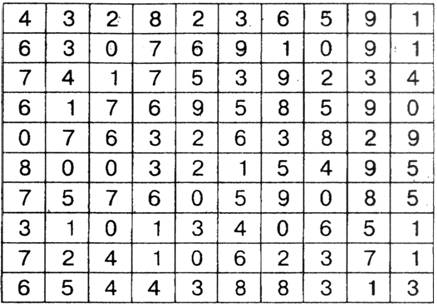 Через 2-2,5 месяца таких упражнений (но при условии - ежедневно и не более 5 мин) улучшается качество письма. Я не стала останавливаться на методике преодоления дисграфии и дислексии - это дело специалистов. Вполне достаточно, если учитель вовремя заметит специфические ошибки у ребенка, а в дальнейшем будет работать в тесном контакте с логопедом. сайт logoped18.ru 
© 2010-2017 Школьный логопед